$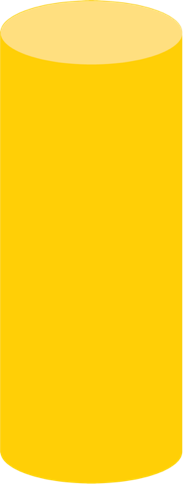 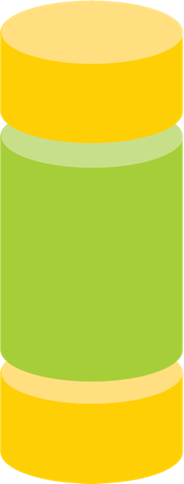 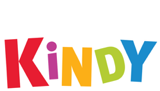 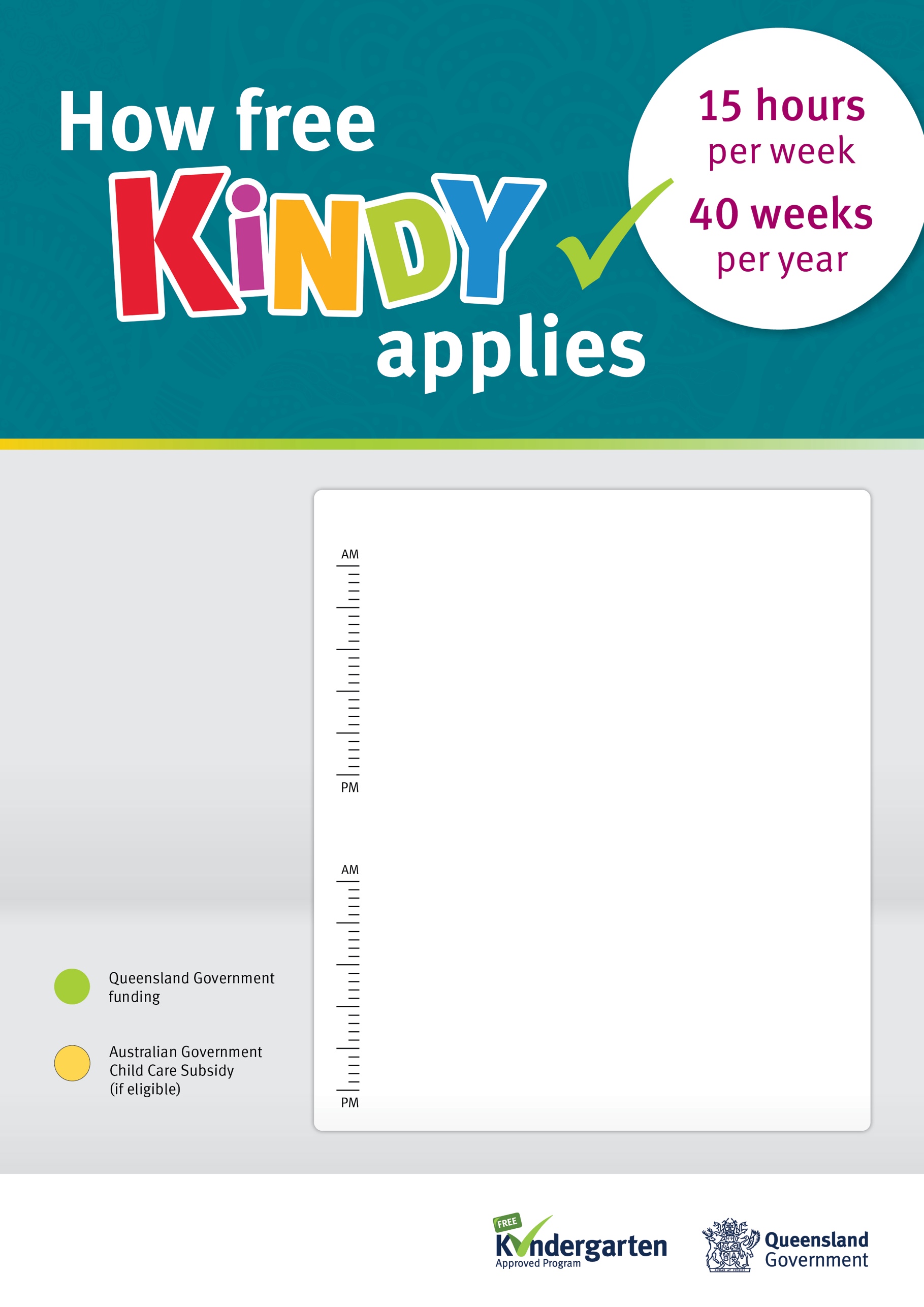 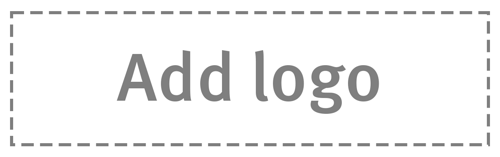 